                                        NEWS RELEASE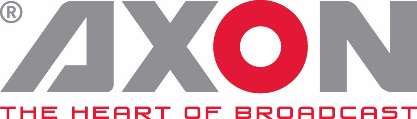 Cloudbass Places Axon Technology At The Heart of Its First Multivendor, Fully UHD IP HDR Outside Broadcast TruckAxon’s Neuron processing and Cerebrum Control & Monitoring platform make light work of a complex integration task featuring best of breed IP broadcast equipment.Gilze, The Netherlands. December 12th 2019: Driven by growing market demand for 4K production, leading UK Outside Broadcast specialist Cloudbass has become the first company in the world to create a truly end-to-end, multivendor UHD IP HDR Outside Broadcast vehicle based on the ST2110 standard and with Axon’s Neuron signal processing technology at its core.OB9, a 20 camera truck built from the ground up with help from systems integrator ES Broadcast, brings together best of breed products from many different manufacturers including Arista, Evertz, GVG, Ross, Calrec, Reidel and Sony. It uses Axon technology to seamlessly integrate them into a fast and highly flexible workflow that is perfectly suited to live sports coverage that forms the bulk of Cloudbass’ business. The sophistication of Axon’s technology also allows Cloudbass to future-proof its facilities and stay at the top of its game.In total, OB9 features 21 Neuron units, each packed with a plethora of processing features such as edge synchronizers and converters. Every unit offers an impressive 200 Gb/s and 64 1080p signals or 16 UHD channels with up to 80 SDI connectors, all in a single 1RU. “Neuron’s processing power means that it can do a lot more in just one box,” says Cloudbass Technical Director Michael Beaumont. “As a result, we need less hardware and external glue, which reduces the weight of the truck and makes is cheaper and easier to move, without impacting on workflow.”One of the main technical challenges of this project was integrating the ST2110 standard because different manufacturers use different block packing methods to transmit and receive data. Michael says Axon’s onsite support team helped identify these challenges during the build phase and worked hard to overcome them. “Axon Neuron accepts streams from any of the kit in the truck no matter what packing method or standard the manufacturer is using, making it by far the most flexible piece on equipment we have,” he says. “By removing the need for lots of external processing, Neuron gives the truck enormous flexibility, which proved particularly invaluable during our first UHD job for Sky Sports Boxing. Having up/down/cross conversion available to every path allowed me to run the truck internally UHD/3G and down-convert all of the feeds required for the other broadcasters onsite. Without Neuron, the amount of extra external glue required to provide frame-sync, colour correction and Up/Down/Cross conversion on every router input/output would be unimaginable.”Michael adds that combining Neuron with Axon’s Cerebrum Control and Monitoring software was key to best of breed integration and guarantees an unprecedented level of control, all in one GUI. “In our unique IP environment, interoperability of signals works well but controlling all the endpoint devices is still more complex than in traditional systems,” Michael explains. “Cerebrum helps hide some of the complexities to the operators, and in some cases gives us critical work arounds to issues that are still to be resolved in hardware. A great feature of using Cerebrum with the Neuron platform is having the ability to create visual pages that can control and monitor many different signal statuses usually read from multiple devices. This helps our engineers diagnose issues and faults.”OB9 was officially unveiled this Autumn and has already been deployed on major projects for Sky Sports, including the UEFA Football Euro 2020 Qualifiers, and for the RugbyX Tournament on ITV. “We covered eight major OBs in the truck’s first 40 days, which is a very tall order for a truck build that only commenced in August,” Michael says. “Without Axon technology this would have been a very different truck. My hope is that, once even more new features for the Neuron are released and IP connectivity becomes standardised on other items of equipment, OB9 will continue to evolve to keep up with new requirements not even dreamt of yet.”-ends-If you would more information about this exciting project, please visit this link where you will find an indepth Q&A with Cloudbass’ Michael Beaumont. https://www.axon.tv/knowledge/cloudbass-michael-beaumont-discusses-ip-truck-builds-with-axon/About AxonHeadquartered in The Netherlands, and with offices across the world, Axon develops, manufactures and markets high quality broadcast equipment for the conversion, processing and compliance recording of audio and video signals. Products integrate advanced signal processing techniques, innovative engineering and modular flexibility and provide high quality, affordability and reliability within mission-critical broadcast applications. For more information please visit www.axon.tv. For more information, please contact:Axon Digital Design					
Margot Timmermans					
Email: press@axon.tvAbout CloudbassCloudbass is a multi-award winning broadcast solutions company and has been trading for 17 years. It provides a range of solutions to the broadcast market, from crew to graphics to full HD Outside Broadcast facilities and anything in between. Cloudbass is dedicated to working at the highest level, to the very best of the company's abilities, in all situations. With recent credits including The Goodwood Festival of Speed, Springwatch, Question Time, The British Touring Cars Championship, Six Day Cycling Series in Australia and The Scottish Professional Football League. This year Cloudbass has become the first company in the world to transform an existing Outside Broadcast truck from HD-SDI to UHD IP using Axon Digital Design’s next generation signal processing technology. For more information please visit  www.cloudbass.com